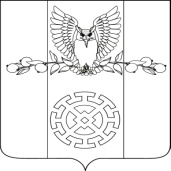 ПОСТАНОВЛЕНИЕАДМИНИСТРАЦИИ  КУЙБЫШЕВСКОГО  СЕЛЬСКОГО  ПОСЕЛЕНИЯ  СТАРОМИНСКОГО  РАЙОНА14. 09. 2011 г.                                                                                                № 97х. Восточный СосыкОб утверждении Порядка и условий списания нереальной  к взысканию задолженности по неналоговым доходам перед бюджетом Куйбышевского сельского поселения Староминского района              В соответствии со статьей 31 Бюджетного кодекса Российской Федерации, в целях  реализации статьи 14.1 Закона  Краснодарского  края          от 4 февраля 2002 года N 437-КЗ "О бюджетном процессе в Краснодарском крае", руководствуясь постановлением главы администрации (губернатора) Краснодарского края от 13 сентября 2010 года N 773 "Об утверждении Порядка и условий списания нереальной к взысканию задолженности по неналоговым доходам перед краевым бюджетом" и совершенствования правового регулирования вопросов списания задолженности по неналоговым доходам перед бюджетом Куйбышевского сельского поселения Староминского района, руководствуясь статьей 31 Устава Куйбышевского сельского поселения Староминского района,   п о с т а н о в л я ю:Утвердить Порядок и условия списания нереальной к взысканию задолженности по неналоговым доходам перед бюджетом Куйбышевского сельского поселения Староминского района (прилагается).           2. Считать утратившим силу постановление администрации Куйбышевского сельского поселения Староминского района  от 12.04.2011 года № 38 «Об утверждении Порядка и условий списания нереальной к взысканию задолженности по неналоговым доходам перед бюджетом Куйбышевского сельского поселения Староминского района».          3. Контроль   за  исполнением настоящего постановления  оставляю за собой.             4. Настоящее постановление вступает в силу со дня его обнародования.Глава Куйбышевского сельского поселения  Староминского района                                                                                           С.С.Петренко                                                     ПРИЛОЖЕНИЕУТВЕРЖДЕНпостановлением администрации Куйбышевского сельского поселения                                    Староминского района от 14 сентября  2011г.   N  97ПОРЯДОКи условия списания нереальной к взысканию задолженностипо неналоговым доходам перед бюджетомКуйбышевского сельского поселения Староминского района        1. Настоящие Порядок и условия списания нереальной к взысканию задолженности по неналоговым доходам перед бюджетом Куйбышевского сельского поселения Староминского района устанавливают процедуру списания нереальной к взысканию задолженности по денежным обязательствам юридических и физических лиц (далее также - должников), являющейся неналоговым доходом бюджета Куйбышевского сельского поселения Староминского района  (далее также - задолженность).       2. Нереальной к взысканию признается в установленном порядке задолженность в следующих случаях:             1) в случае ликвидации юридического лица в установленном законом порядке (кроме случаев, когда законом или иными правовыми актами исполнение обязательства ликвидированного должника не возложено на другое лицо);              2)  в случае признания банкротом индивидуального предпринимателя в соответствии с Федеральным законом от 26 октября 2002 года N 127-ФЗ "О несостоятельности (банкротстве)" - в части задолженности, не погашенной по причине недостаточности имущества должника;              3) в случае смерти или объявления в порядке, установленном гражданским законодательством, умершим физического лица, в том числе зарегистрированного в качестве индивидуального предпринимателя, - в сумме, не подлежащей погашению наследниками в порядке, установленном гражданским законодательством Российской Федерации для оплаты наследниками долгов наследодателя;           4) в случае прекращения денежных обязательств перед бюджетом Куйбышевского сельского поселения Староминского района по другим основаниям, установленным федеральным законом;            5) в случае отказа судом в удовлетворении иска о взыскании задолженности в связи с истечением срока исковой давности либо если денежные обязательства перед бюджетом Куйбышевского сельского поселения Староминского района признаны судом недействительными (не возникшими) или исполненными (погашенными).       3. Настоящий Порядок распространяется на задолженность по обязатель-ствам,  возникшим:     1) из договоров и иных сделок;     2) из судебного решения;     3) вследствие причинения вреда;     4) вследствие неосновательного обогащения;      5) по иным основаниям в соответствии с законом и (или) иными правовыми актами, порождающими гражданские права и обязанности 4.                                                                                    4. Инициатором признания нереальной к взысканию и списания задолженности являются: - по неналоговым доходам, поступающим от аренды и продажи земельных участков, главным администратором которых является департамент имущественных отношений Краснодарского края (далее Департамент) (код главного администратора - 821) инициатор - управление имущественных отношений администрации муниципального образования Староминский район (далее - уполномоченный орган);- по неналоговым доходам, поступающим от взимания штрафов, установленных Законом Краснодарского края от 23.07.2003 г. №608-КЗ «Об административных правонарушениях), главным администратором которых является Департамент (код главного администратора - 821) инициатор - администрация Куйбышевского сельского поселения Староминского района (далее - уполномоченный орган);- по неналоговым доходам с кодом главы главного администратора 992 инициатор – администрация Куйбышевского сельского поселения Староминского района (далее - уполномоченный орган).      5. Основанием для инициирования признания нереальной к взысканию и списания задолженности могут являться обращения государственных органов, органов местного самоуправления, юридических и физических лиц, направленные уполномоченному органу, указывающие на обстоятельства, изложенные в пункте 2 настоящего Порядка.      6. Обстоятельства, являющиеся основанием для признания задолженности нереальной к взысканию, подлежат документальному подтверждению.В этих целях уполномоченный орган при возникновении обстоятельств, указанных в пункте 2 настоящего Порядка, осуществляет сбор подтверждающих данные обстоятельства документов.В уполномоченный орган представляются подлинники подтверждающих документов или их копии, заверенные в соответствии с законодательством Российской Федерации.     7. Признание нереальной к взысканию задолженности юридического лица, ликвидированного в порядке банкротства, в том числе в порядке банкротства отсутствующего должника, производится на основании следующих документов:      1) копии определения арбитражного суда о завершении конкурсного производства;       2) справки уполномоченного органа о сумме задолженности на дату завершения конкурсного производства с указанием основания возникновения, вида (основной долг, проценты, пени) и периода образования задолженности;       3) выписки из единого государственного реестра юридических лиц о ликвидации юридического лица;      4) акта инвентаризации.    При этом нереальной к взысканию признается задолженность организации, не погашенная за счет конкурсной массы.    Решение о признании нереальной к взысканию задолженности юридического лица, ликвидированного в порядке банкротства, в том числе в порядке банкротства отсутствующего должника, принимается при отсутствии оснований возложения субсидиарной ответственности на лиц, указанных в пункте 3 статьи 56 Гражданского кодекса Российской Федерации.      8. Признание нереальной к взысканию задолженности индивидуального предпринимателя, признанного несостоятельным (банкротом), производится на основании следующих документов:       1) копии определения арбитражного суда о завершении конкурсного производства, заверенной гербовой печатью соответствующего арбитражного суда;       2) справки уполномоченного органа о сумме задолженности на дату завершения конкурсного производства с указанием основания возникновения, вида (основной долг, проценты, пени) и периода образования задолженности;       3) выписки из Единого государственного реестра индивидуальных предпринимателей, содержащей сведения о государственной регистрации прекращения физическим лицом деятельности в качестве индивидуального предпринимателя либо о государственной регистрации прекращения крестьянского (фермерского) хозяйства, главой которого является индивидуальный предприниматель;      4) акта инвентаризации.       9. Признание нереальной к взысканию задолженности ликвидированного юридического лица, которое не может быть признано в соответствии с Гражданским кодексом Российской Федерации несостоятельным (банкротом), производится на основании следующих документов:          1) справки уполномоченного органа о сумме задолженности на дату ликвидации с указанием основания возникновения, вида (основной долг, проценты, пени) и периода образования задолженности;          2) выписки из единого государственного реестра юридических лиц о ликвидации юридического лица;          3) акта инвентаризации.     Решение о признании нереальной к взысканию задолженности ликвидированного юридического лица принимается при отсутствии оснований возложения субсидиарной ответственности на лиц, указанных в пункте 6 статьи 63 Гражданского кодекса Российской Федерации.       10. Признание нереальной к взысканию задолженности физического лица, умершего или объявленного судом умершим, производится на основании следующих документов:        1) копии свидетельства о смерти физического лица или копии судебного решения об объявлении физического лица умершим, заверенной гербовой печатью соответствующего суда;       2) справки уполномоченного органа о сумме задолженности на дату смерти физического лица или вынесения судебного решения об объявлении физического лица умершим с указанием основания возникновения, вида (основной долг, проценты, пени) и периода образования задолженности;       3) копии свидетельства о праве на наследство;       4) копии документов, удостоверяющих личность физических лиц, принимающих наследство;       5) справки о стоимости принятого наследственного имущества;       6) документа, подтверждающего уплату наследником умершего или объявленного судом умершим физического лица задолженности в сумме, подле-жащей погашению наследником в порядке, установленном гражданским законодательством Российской Федерации для оплаты наследниками долгов наследодателя, или документа о невозможности взыскания указанной задолженности с наследника;      7) акта инвентаризации.     Решение о признании нереальной к взысканию задолженности физического лица принимается в отношении части задолженности, превышающей стоимость его наследственного имущества.       11. Признание нереальной к взысканию задолженности перед бюджетом Куйбышевского сельского поселения Староминского района в случае прекращения обязательств по другим основаниям, установленным федеральным законом, осуществляется на основании:      1) справки уполномоченного органа о сумме задолженности на дату прекращения обязательства с указанием основания возникновения, вида (основной долг, проценты, пени) и периода образования задолженности;      2) документов, свидетельствующих о прекращении обязательств;      3) акта инвентаризации.      12. Признание задолженности  перед  бюджетом  Куйбышевского сельского поселения Староминского района нереальной к взысканию, в случае отказа судом в удовлетворении иска о взыскании задолженности,  в связи с истечением срока исковой давности, либо если денежные обязательства перед бюджетом Куйбышевского сельского поселения Староминского района признаны судом недействительными (не возникшими) или исполненными (погашенными), может быть осуществлено на основании:       1) справки уполномоченного органа о сумме учтенной уполномоченным органом задолженности с указанием основания возникновения, вида (основной долг, проценты, пени) и периода образования задолженности;       2) вступившего в силу судебного акта, подтверждающего указанные в настоящем пункте обстоятельства, в том числе об отказе в удовлетворении исковых требований о взыскании задолженности;       3) акта инвентаризации.      Решение о признании нереальной к взысканию задолженности перед бюджетом Куйбышевского сельского поселения Староминского района  принимается в случае, если приняты все предусмотренные законодательством Российской Федерации меры по обжалованию указанного в подпункте 2 настоящего пункта судебного акта.       13. Уполномоченный орган:         1) формирует пакет документов, предусмотренных в пунктах 7 - 12 настоящего Порядка:         2) анализирует представленные документы на соответствие требованиям, установленным настоящим Порядком;         3) готовит заключение о соответствии документов требованиям, установленным настоящим Порядком        4) направляет заключение с приложением документов,  предусмотренных в пунктах 7 - 12 настоящего  Порядка  на  чрезвычайную комиссию по укреплению налоговой и бюджетной дисциплины администрации Куйбышевского сельского поселения  Староминского района  (далее - чрезвычайная комиссия) для рассмотрения и внесения предложений главе Куйбышевского  сельского поселения Староминского района,  для принятия решения о признании (об отказе в признании) задолженности нереальной к взысканию (далее – заключение).        В случаях, предусмотренных пунктом 20 настоящего Порядка, помимо документов, предусмотренных в пунктах 7 - 12 настоящего Порядка, также прикладываются документы, необходимые для постановки на учет соответствующей задолженности.        Подготовка и направление заключения не являются основаниями для прекращения принятия мер по взысканию (возврату) задолженности.       14. Заключение должно содержать:         1) информацию об основании возникновения задолженности;         2) сведения об основаниях для признания нереальной к взысканию задолженности в соответствии с настоящим Порядком;         3) сведения о наличии (отсутствии) информации о фактах незаконного получения имущества должника третьими лицами (при рассмотрении вопроса о списании задолженности должника, требования к которому не были удовлетворены в полном объеме в ходе конкурсного производства);        4) сведения о наличии (отсутствии) информации о лицах, на которые законом или иными правовыми актами возложено исполнение обязательства ликвидированного должника;         5) сведения о наличии или отсутствии возможностей и (или) перспектив по принятию мер по взысканию (возврату) задолженности, в том числе с лиц, на которые законом или иными правовыми актами возложено исполнение обязательства должника.        15. На основании предложений чрезвычайной комиссии о наличии основания для признания нереальной к взысканию задолженности перед бюджетом Куйбышевского сельского поселения Староминского района  уполномоченным органом подготавливается проект правового акта о признании нереальной к взысканию и списании с балансового учета задолженности перед бюджетом Куйбышевского сельского поселения Староминского района  (далее также – правовой акт о списании задолженности с балансового учета) и утверждается главой Куйбышевского сельского поселения Староминского района.      16. Уполномоченный орган,  являющийся главным администратором неналоговых доходов с кодом главы администратора 992 на основании правового акта о списании задолженности с балансового учета отражает списание задолженности в учете в соответствии с требованиями, установленными для списания задолженности неплатежеспособных дебиторов.    Правовой акт о признании нереальной к взысканию и возможном списании с балансового учета задолженности перед бюджетом Куйбышевского сельского поселения Староминского района, главным администратором которой является Департамент, уполномоченным органом направляется в Департамент с приложением документов указанных в п. 7 – 12, 14 настоящего Порядка. Дополнительно направляется заключение комиссии о наличии или отсутствии оснований для признания задолженности нереальной к взысканию, а так же документы, подтверждающие принятие мер к взысканию задолженности с момента ее образования в динамике. На основании предоставленных документов Департамент издает правовой акт о списании нереальной к взысканию задолженности с балансового учета Куйбышевского сельского поселения Староминского района.       17. Списанная задолженность числится на забалансовых счетах уполномоченного органа 5 лет, по истечении данного срока она может быть списана в порядке, предусмотренном пунктом 22 настоящего Порядка. При наличии  оснований приказ о признании списания задолженности с балансового   учета  может  содержать  положения  о  проведении   дальнейшейработы по ее взысканию (возврату), в том числе осуществлении мероприятий, направленных на прекращение обстоятельств, послуживших основанием для принятия этого решения. В этом случае задолженность, в отношении которой было принято такое решение, учитывается на забалансовых счетах уполномоченного органа до ее восстановления на балансовых счетах или списания задолженности с забалансовых счетов согласно пунктам 21 и 22 настоящего Порядка.       18. Если законом и (или) судом установлена обязанность должника по возврату имущества, полученного по недействительной сделке, в том числе по возврату неосновательно приобретенного или сбереженного имущества, задолженность по обязательству, признанному судом недействительным, подлежит списанию с балансового учета с одновременной постановкой на балансовый учет задолженности должника по исполнению указанной обязанности по возврату имущества.            Если судом установлен факт незаконного получения третьим лицом имущества должника,  требования к которому не были удовлетворены в полном объеме в ходе конкурсного производства,  задолженность такого должника подлежит списанию с балансового учета в соответствии с настоящим Порядком с одновременной постановкой на балансовый учет задолженности указанного третьего лица в размере требований к должнику, оставшихся не погашенными в деле о банкротстве.            Если обязательство признано судом не возникшим вследствие действий (бездействия) лиц, приведших (приведшего) к причинению ущерба (убытков) Куйбышевскому сельскому поселению Староминского района, и имеется вступившее в силу решение суда, устанавливающее имущественную ответственность данных лиц перед бюджетом Куйбышевского сельского поселения Староминского района по возмещению указанного ущерба (убытков), то задолженность по такому обязательству (сделке) подлежит списанию с балансового учета с одновременной постановкой на балансовый учет требований по имущественной ответственности указанных лиц перед бюджетом Куйбышевского сельского поселения Староминского района.        19. Правовой акт о списании задолженности с балансового учета подлежит признанию утратившим силу, а задолженность - восстановлению в балансовом учете, если решение о списании было принято с нарушением требований, установленных настоящим Порядком, либо прекратились обстоятельства, послужившие основанием для списания задолженности с балансового учета.            Если  после  принятия  правового  акта  о списании  задолженности с балансового  учета  привлечены к имущественной  ответственности лица, действия (бездействие)  которых привели  (привело) к  признанию обязательства (сделки) не возникшим  (незаключенной),  либо  установлен  факт  незаконного получения  третьими  лицами  имущества должника,  требования к которому не были удовлетворены в полном объеме в  ходе конкурсного  производства,  либо установлены лица,  на  которые  законом  или  иными  правовыми  актами  возложено  исполнение  обязательства  должника,  задолженность  по  которому была списана с балансового учета, задолженность подлежит восстановлению в балансовом учете за этими лицами путем внесения соответствующих изменений в правовой акт о списании задолженности с балансового учета.       Принятие и реализация правового акта о восстановлении задолженности в балансовом учете осуществляются уполномоченным органом.      Уполномоченный орган отражает восстановление задолженности в балансовом учете в соответствии с требованиями, установленными для восстановления задолженности неплатежеспособных дебиторов.      При отсутствии правопреемника упраздненного (ликвидированного) уполномоченного органа, на балансе которого учитывалась подлежащая восстановлению задолженность, она подлежит постановке на балансовый учет в финансовом управлении администрации муниципального образования Староминский район.        20. Списание задолженности с забалансового учета осуществляется на основании решения уполномоченного органа, в котором указываются:     - реквизиты приказа о списании задолженности с балансового учета, а также обстоятельства, послужившие основанием для их принятия;      -меры, предпринятые для взыскания (возврата) задолженности и прекращения обстоятельств, послуживших основанием для принятия решения о ее списании с балансового учета, их результаты;      -заключение об отсутствии возможностей и (или) перспектив по дальнейшему принятию мер по взысканию (возврату) задолженности, в том числе направленных на прекращение обстоятельств, послуживших основанием для принятия решения о списании.        Задолженность, в отношении которой при принятии правового акта о списании задолженности с балансового учета были даны рекомендации, предусмотренные пунктом 19 настоящего Порядка, подлежит списанию с забалансовых счетов в случае, если меры по взысканию (возврату) задолженности (в том числе направленные на прекращение обстоятельств, послуживших основанием для списания задолженности с балансового учета) не принесли результатов и дальнейшее применение такого рода мер невозможно и (или) бесперспективно.         21. В пояснительной записке к годовой бюджетной отчетности уполномоченный орган обязан отразить задолженность, в отношении которой было принято решение о списании задолженности с учета или восстановлении в учете.        22. Сведения о списании задолженности размещаются на официальном сайте уполномоченного органа в течение 14 дней с момента принятия соответствующего правового акта уполномоченного органа.Глава Куйбышевского сельского поселения  Староминского района                                                                                           С. С. Петренко